23.11.2020Математика 6 классТема: Частное целых чиселАктуализация опорных знаний (прислать голосовое)Как умножить два отрицательных числа?Как умножить два числа с разными знаками?Чему равно произведение любого целого числа и нуля?Чему равно произведение любого целого числа и единицы?Чему равно произведение любого целого числа и минус единицы?Объяснение нового материала.Частное целых чисел.При делении целых чисел надо руководствоваться следующими правилами.Определение 1. Чтобы разделить два отрицательных числа, надо поставить знак плюс, а модули разделить.Пример 1. Вычислите:1) ;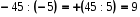 2) .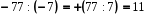 Определение 2.Чтобы разделить два числа с разными знаками, надо поставить знак минус, а модули разделить.Пример 2. Вычислите:1) ;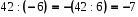 2) .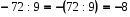 Особые случаи деления.Пример 3. Вычислите:1) , то ;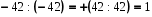 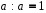 При делении целого числа (отличного от нуля) самого на себя получаем 1.2) , то ;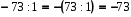 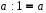 При делении целого числа на 1 частное равно делимому.3) , то ;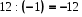 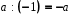 При делении целого числа на -1 в частном получаем число, противоположное делимому.4) , то ;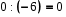 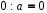 Частное от деления нуля на любое число, отличное от нуля, равно нулю.5) .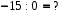 На нуль делить нельзя.Решение упражнений.4. Вычислите:1) -15:(-3)=2) +15:(-3)=3) 15:(+3)=4) -15:(+3)=5. Вычислите:1) -45:(-15)=2) 180:(-36)=3)-468:(-18)6. Определите знак частного.; 3) ;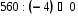 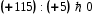 ; 4) .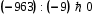 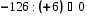 7. Определите знак числа х(знак больше или меньше):, 3) ,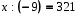 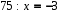 . .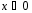 , 4) ,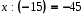 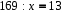 . .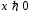 Подведение итогов урока.Домашнее задание. § 2.8 (выучить теорию). № 335(в,г), 336, 337, 338.